深圳市注册会计师协会注册会计师转所流程尊敬的注册会计师事务所、注册会计师们：为规范深圳市注册会计师转所工作，落实我会“零距离、零跑腿、零拖延”的 “三零”服务目标，保证注册会计师正常、合理流动,维护注册会计师（以下简称“注师”）与会计师事务所（以下简称“事务所”）的合法权益，我会转所业务将于2019年4月1日起进行网上受理。并根据《中华人民共和国注册会计师法》及《会计师事务所审批和监督暂行办法》（财政部令第89号）、《注册会计师注册办法》（财政部令第25号）、《财政部关于修改<注册会计师注册办法>等6部规章的决定》（财政部令第90号）的相关规定，深圳市注册会计师协会（以下简称“深注协”）制定本办事须知。一、转所业务流程主要流程申请提交：需要申请人自行登录系统进行提交；其中市内转所、跨省转出需要申请人是注册会计师身份；跨省转入需要申请人事从业人员身份；其中跨省转出需要同时在线支付转所服务费；事务所确认：如果转入或者转出的事务所在是深圳地区的事务所，需要事务所登录系统进行确认或退回注协受理：事务所均确认受，注协进行材料审核；如果是跨省转出，材料审核通过后提醒申请在线缴纳转所服务费，其他转所类型，在材料审核通过受理后，进入业务审核环节；注协审核：业务审核通过后，等待报财政部批复，批复后，发文批复并在深注协官网通知公告栏公示，转所流程结束；整个流程，申请人可随时登录系统查看业务办理进度；二、市内转所需要已注册会计师本人登录“会员服务中心”，具体操作如下：1.选择转所类型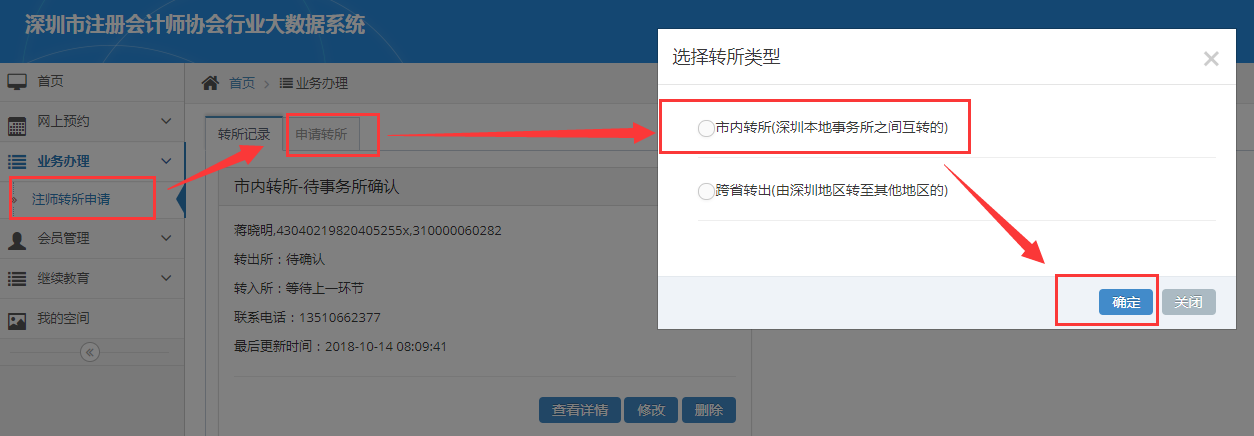 2.填写转所基本信息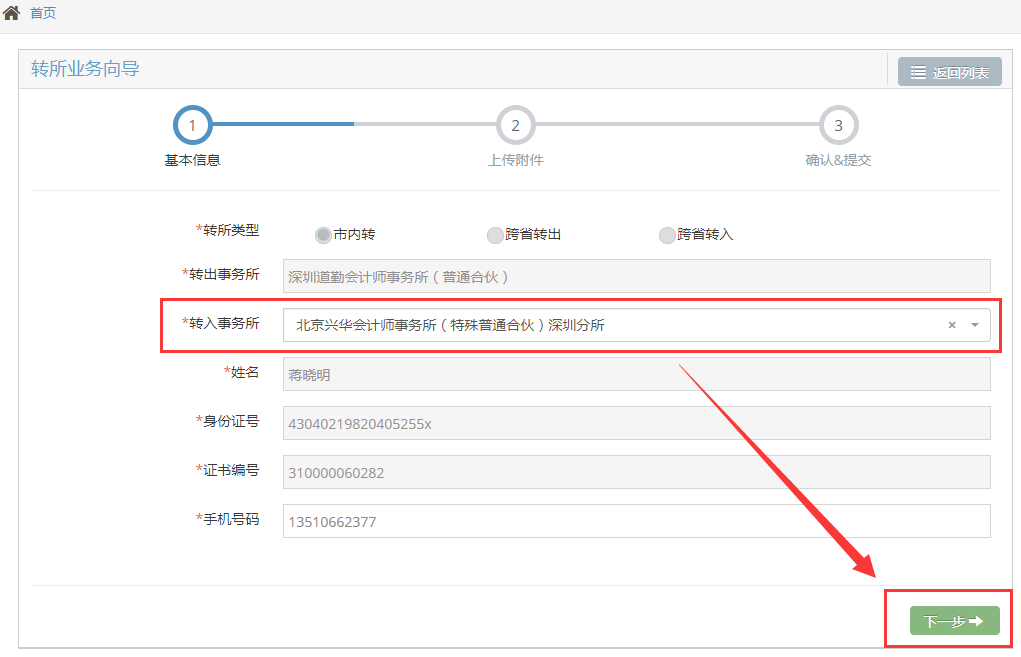 3.上传转所相关附件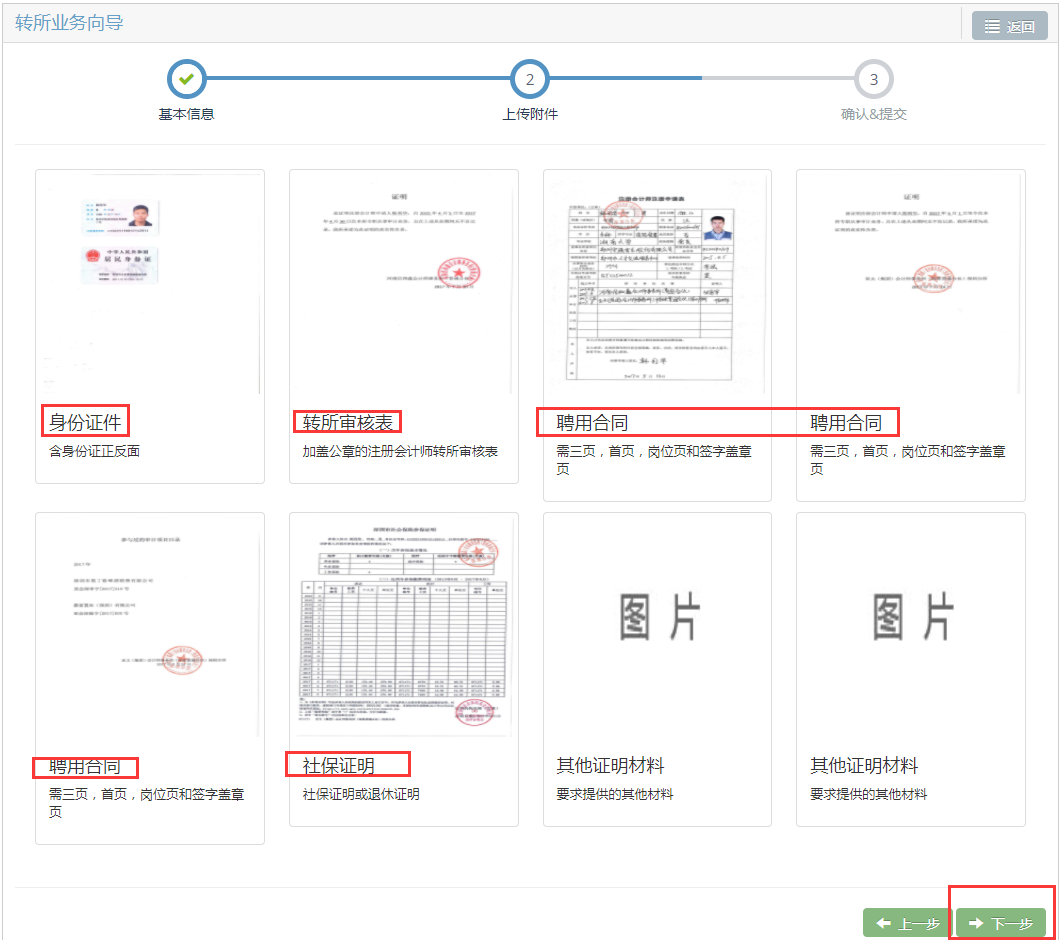 4.确认转所申请及上传的附件，并提交申请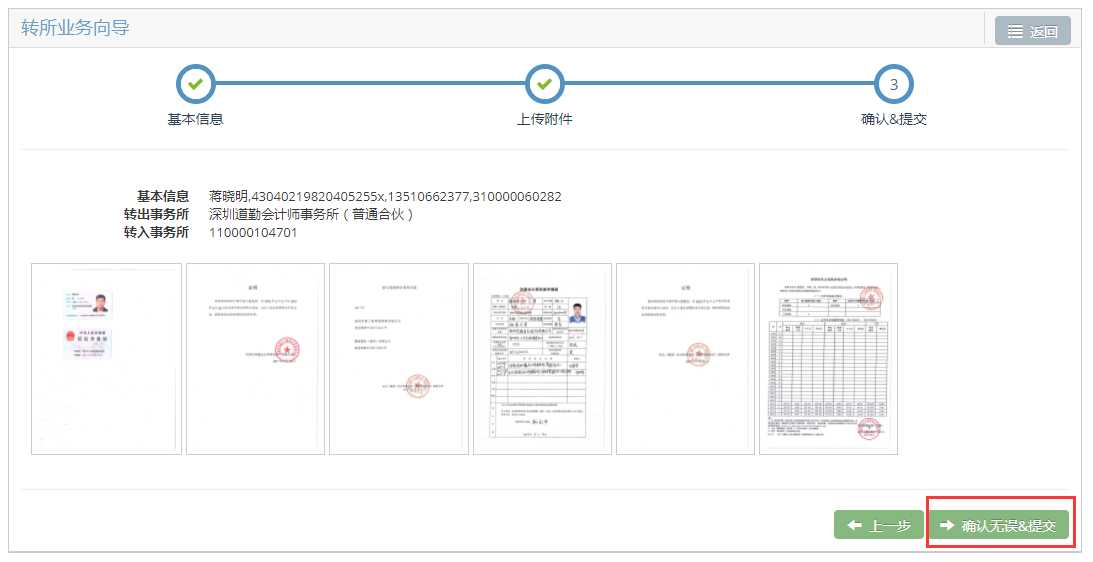 5.提交转所申请成功后，待转出所、转入所登录系统进行确认或退回;事务所均确认后，注协进行材料审核；如果是跨省转出，材料审核通过后提醒申请在线缴纳转所服务费，其他转所类型，在材料审核通过受理后，进入业务审核环节；业务审核通过后，等待报财政部批复，批复后，省注协发文批复并在深注协官网通知公告栏公示，转所流程结束；整个流程，申请人可随时登录系统查看业务办理进度；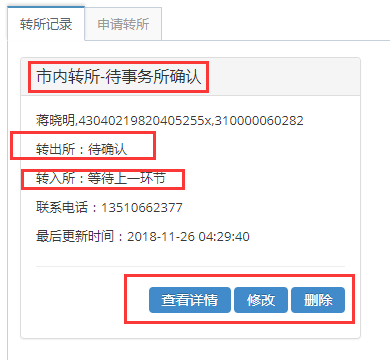 三、跨省转入前往深注协“会员服务中心”http://home.szicpa.org/login注册新用户（用户类别选择“从业人员”），审核通过后以从业人员身份登录系统申请转所，具体转所操作与市内转所相似，详见“一、市内转所”流程。四、跨省转出需要已注册会计师本人登录“会员服务中心”，具体操作与市内转所相似，重点区别在于，转所申请在注协受理后，需要在线支付转所手续费，过程如下：1-4.参见市内转所流程（转所类型选择“跨省转所”）；5. 提交转所申请成功后，待转出所登录系统进行确认或退回;事务所确认后，注协进行材料审核；如果是跨省转出，材料审核通过后提醒申请在线缴纳转所服务费，其他转所类型，在材料审核通过受理后，进入业务审核环节；6.注协受理后，会收到缴费短信，注师需要登录系统，查看缴费链接，如下：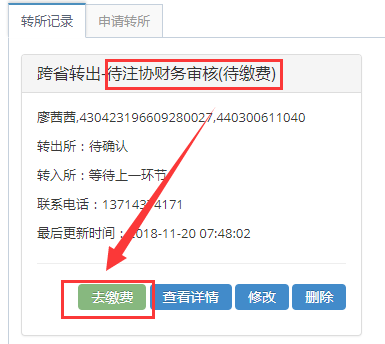 7.缴费时，选择发票收取方式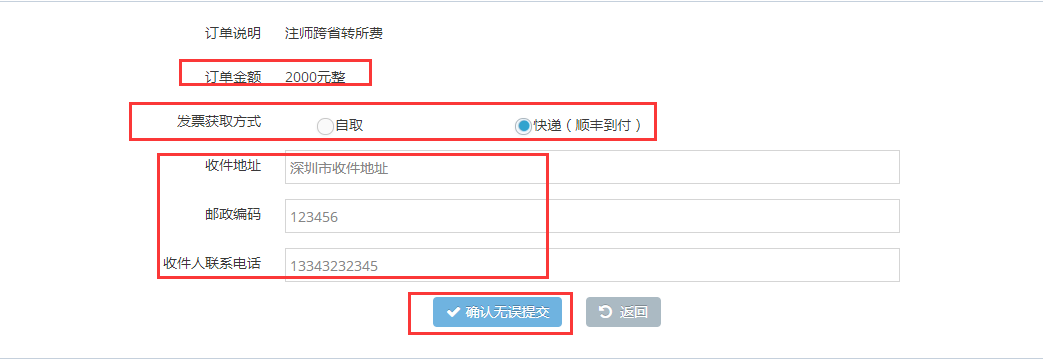 8.提交后，进行缴费确认环节：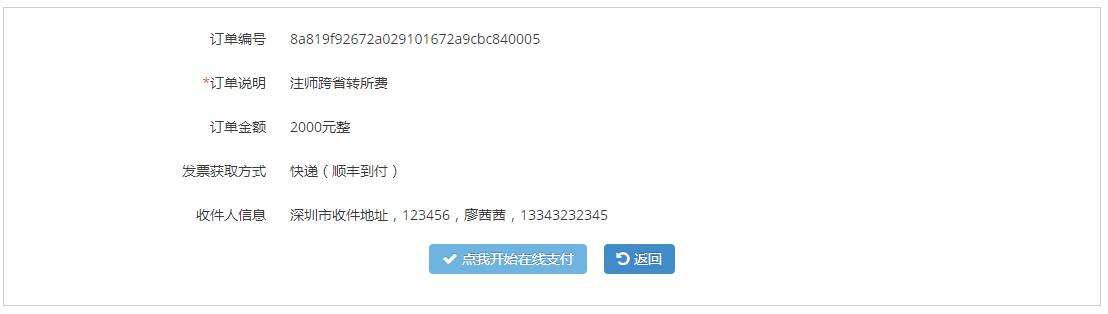 9．进入支付环节，进行缴费；缴费成功后，等待注协后续进一步处理;10.业务审核通过后，等待报财政部批复，批复后，省注协发文批复并在深注协官网通知公告栏公示，转所流程结束；整个流程，申请人可随时登录系统查看业务办理进度；